Modelo de informe de auditoría de seguridad de sistemas de información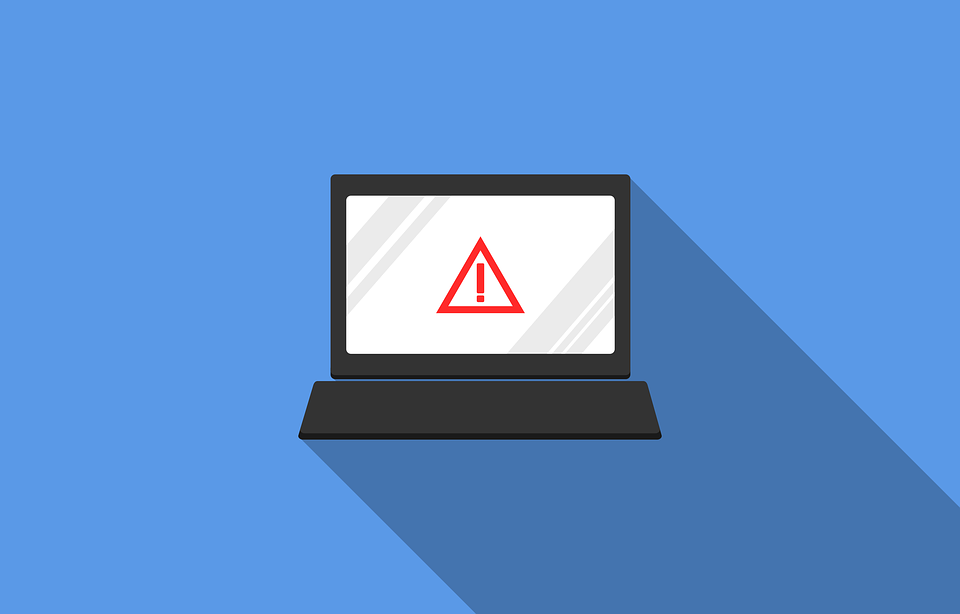 PrólogoLa auditoría de la seguridad de los sistemas de información en Túnez está estipulada en la Ley Nº 5 de 2004 y organizada por los decretos de aplicación 2004-1249 y 2004-1250. En los decretos citados se identifican los organismos sujetos a la obligación de auditoría, los expertos auditores autorizados a realizar misiones de auditoría, el proceso de certificación de esos expertos auditores, así como las etapas clave de la misión de auditoría y los productos que se han de proporcionar al organismo auditado al final de la misión. Sin embargo, los controles de seguridad que se han de verificar no se han identificado a nivel de estos decretos.<Nombre de la empresa a auditart>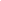 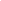 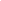 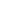 <Insertar el logo de la empresa aquí>Informe de auditoría de la seguridad de los sistemas de informaciónDe <Nombre de la empresa auditada>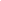 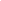 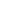 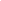 <Insertar logo de la empresai>Experto/a auditor/a encargado del proyecto :……………………………………Firma : …………………………….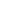 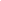 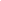 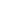 <Ponga el sello del auditor experto aquí>1	Prólogo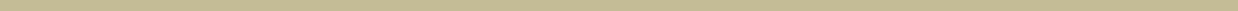 1.1	Confidencialidad del documentoEste documento es confidencial y su confidencialidad consiste en:La no divulgación de dicha información confidencial a terceros,La no reproducción de la llamada información confidencial, excepto con el acuerdo del organismo auditado,No beneficiar ni transmitir a terceros el contenido de esta información en términos de conocimientos técnicos,Considerar toda la información relativa a la producción y el sistema de información del organismo auditado declarada Confidencial.1.2	Histórico de modificaciones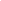 1.3	Difusión del documento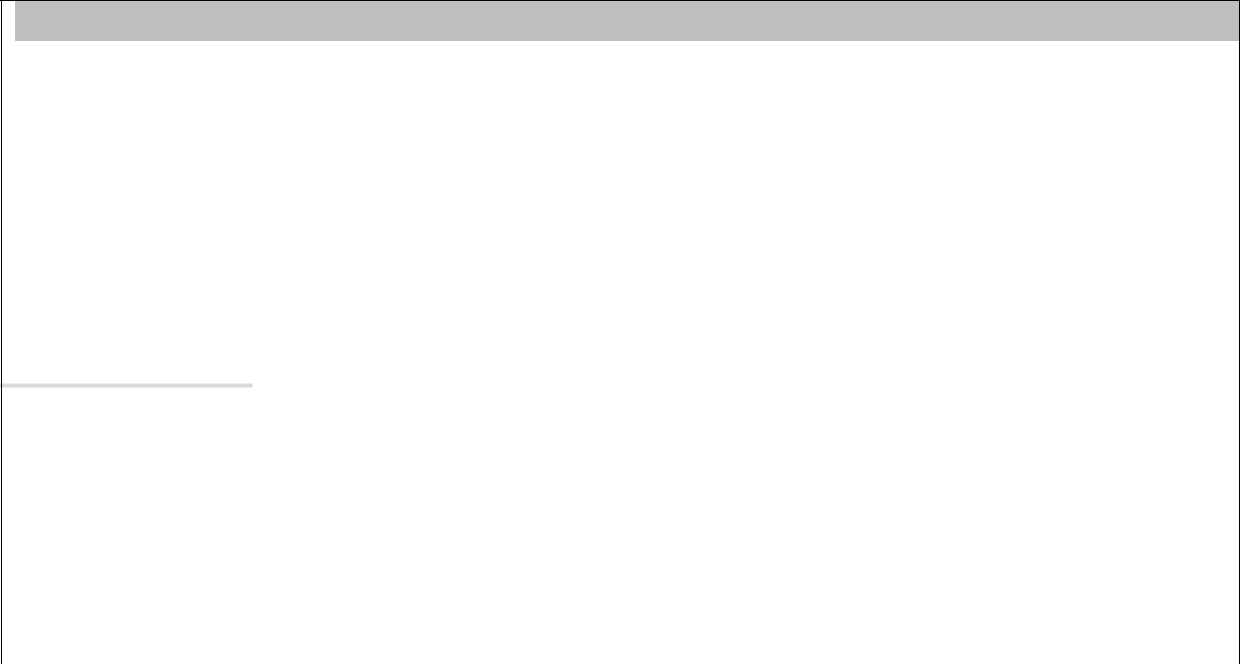 Difusión (Nombre_de_oficina_de_auditoría)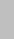 2	Marco teórico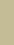 -	Recordatorio del marco de la misión de auditoría (en aplicación de la Ley Nº 5 de 2004 y el Decreto 2004-1250)Indique si esta misión es una auditoría integral o una auditoría de seguimiento (misión de 3 años),Presentar el objetivo de esta misión de auditoría (estado de cumplimiento de una norma, recomendaciones, plan de acción),Indique, si procede, si esta asignación forma parte de la preparación para la certificación ISO 27001 u otro proceso de cumplimiento,Indique, si procede, la(s) norma(s) de la industria con la(s) que se realiza este encargo de auditoría,Indique las limitaciones y restricciones de la auditoría (muestreo, cambios desde la auditoría, etc.).3	Términos y definicionesSírvase proporcionar las definiciones de los términos utilizados en el presente informe.4	ReferenciasIndique todos los documentos de referencia utilizados para la realización de este encargo de auditoría.5	Presentación de la organización auditadaPresente brevemente la organización auditada (establecimiento, número de empleados, ámbito geográfico, misiones, servicios prestados, partes interesadas, clientes, etc.) según la plantilla presentada en el anexo 1,Presentar la ruta del proceso de la organización auditada (incluyendo el mapeo del flujo de datos),Para cada proceso, indique los requisitos de disponibilidad, integridad y confidencialidad de los datos procesados a ese nivel, de conformidad con el modelo presentado en el apéndice 2, a fin de identificar y controlar los procesos comerciales de la organización auditada, de modo que la evaluación de los riesgos se centre en los procesos comerciales más críticos según la actividad de la organización auditada.Justifique la elección del ámbito geográfico del contrato de auditoría y presente los criterios de muestreo, si procede.6.2	Descripción de los sistemas de informaciónDescriba los sistemas de información de las diferentes estructuras: Para cada estructura, presente todos los componentes del sistema de información con la justificación de las exclusiones, si las hubiera, según el modelo "Descripción del SI de Name_Organisation_Audité" (véase el anexo 3).,Toda exclusión de un componente del sistema de información (servidor, aplicación, base de datos, equipo de red, solución de seguridad o administración, ...) debe estar bien justificada.6.3	Diagrama sinóptico de la arquitectura de la redEsquematizar la red de Name_Organization_Audite mostrando las conexiones (LAN, WAN, etc), la segmentación, la ubicación de los componentes del IS, etc...7	Metodología de la auditoríaDescriba en detalle la metodología de auditoría adoptada,Identificar las áreas de seguridad de los sistemas de información cubiertas por la metodología de auditoría (estableciendo al mismo tiempo la correspondencia entre las áreas cubiertas y los marcos de auditoría utilizados).Observaciones y recomendaciones :La auditoría deberá tomar como marco de referencia básico el marco de referencia de la auditoría de seguridad de los sistemas de información establecido por la ANSI,La madurez de las medidas de seguridad y los controles establecidos debe establecerse en relación con las catorce (14) áreas de dicho sistema de referencia:A.5 Políticas de seguridad de la informaciónA.6 Organización de la seguridad de la informaciónA.7 Seguridad de los recursos humanosA.8 Gestión de activosA.9 Control de accesoA.10 CriptografíaA.11 Seguridad física y ambientalA.12 Seguridad operacionalA.13 Seguridad de las comunicacionesA.14 Adquisición, desarrollo y mantenimiento de sistemas de informaciónA.15 Relaciones con los proveedoresA.16 Gestión de incidentes de seguridad de la informaciónA.17 Aspectos de la seguridad de la información en la gestión de la continuidad de las operacionesA.18 CumplimientoPresentar las herramientas de auditoría utilizadas- Presentar las listas de verificación utilizadas- Presente al equipo del proyecto que figura en la lista Nombre_Oficina_auditora :Presente al equipo de proyecto Nombre_empresa_auditora :Presentar el calendario de ejecución real de la misión de auditoría según el modelo "Calendario de ejecución real de la misión de auditoría de la seguridad de la SI de Nombre_Organismo_Auditor" (véase el Anexo 4).8	Resumen de los resultados de la auditoríaRecuerde los criterios y normas/puntos de referencia con los que se realizó la auditoría,Recordar la responsabilidad del auditor y los límites de la auditoría (muestreo, cambios desde la auditoría, etc.),Recordemos los tipos y la naturaleza de las pruebas realizadas para establecer estos resultados,Proporcionar una evaluación detallada de la aplicación del plan de acción resultante de la última misión de auditoría según la plantilla "Evaluación del último plan de acción" (véase el anexo 5Presente un resumen de las principales buenas prácticas identificadas y los fallos registrados durante la auditoría,Presentar un estado de madurez de la seguridad del sistema de información de la organización auditada según el modelo "Information System Security Maturity Status of Nombre_Organizacion_Auditora" (véase el anexo 6).9	Presentación detallada de los resultados de la auditoríaPara cada área del marco de auditoría de seguridad de los sistemas de información, se trata deo Presente la lista de los controles/medidas auditados considerados como criterios de auditoría.o presentar las buenas prácticas identificadas.o presentar la lista de vulnerabilidades,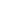 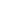 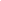 Para cada vulnerabilidad inaceptablemente registrada: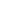 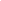 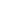 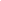 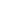 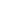 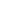 Referencia de vulnerabilidad:Descripción :Pruebas de auditoría: Las pruebas de auditoría deben agruparse por áreas temáticas, clasificarse por criterios de auditoría y colocarse en un anexo "Pruebas de auditoría - Términos del área temática".Componente(s) del SI afectado(s) :Recomendación: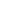 Observaciones y recomendaciones :Las esferas de la seguridad de los sistemas de información abarcadas por la auditoría pueden clasificarse en tres niveles:Aspectos organizativos de la seguridad de los sistemas de informaciónSeguridad física de los sistemas de informaciónSeguridad operacional de los sistemas de informaciónAuditoría de la arquitectura de la redAuditoría de la infraestructura y la seguridad de la redAuditoría de seguridad del servidor (capa de sistema y función de servidor)Auditoría de seguridad de la aplicaciónLos criterios de auditoría deben verificarse en todos los componentes del alcance de la auditoría, cualquier exclusión del alcance de la auditoría debe justificarseEn caso de recurrir al muestreo, de acuerdo con el cliente, para la auditoría de ciertos componentes, el auditor debe:o Presentar claramente los criterios para la selección de muestras concluyentes;o describir explícitamente la muestra (la muestra debe ser representativa); o cubrir toda la muestra seleccionada por la auditoría.Los resultados de la auditoría pueden clasificarse por componente de SI; es decir, para cada componente de SI, el auditor puede agrupar todas las buenas prácticas y vulnerabilidades identificadas clasificándolas por área y criterio de auditoría.Las pruebas de auditoría pueden ser de :Física: es lo que vemos, observar = observación,Testimonios. Es una evidencia muy frágil que siempre debe ser comprobada y validada por otras pruebas,Documentación: procedimientos escritos, actas, notas,Analítica: conciliaciones, deducciones de los resultados de las pruebas técnicasLas pruebas de auditoría relativas a los aspectos de la seguridad operacional deben incluir pruebas de carácter analítico (resultados de escaneos, resultados de pruebas de penetración, etc.).Se recomienda encarecidamente que se dé importancia a la consolidación de los resultados de los diferentes instrumentos y medios de auditoría (pruebas manuales, listas de comprobación de las mejores prácticas, instrumentos de exploración automática de la vulnerabilidad, instrumentos de pruebas de penetración).10 Evaluación del riesgoDescriba el enfoque de evaluación de riesgos adoptado.Justifique la elección de los procesos comerciales para la realización de la evaluación de los riesgos.Presentar los resultados de la evaluación de riesgosEste estudio debería permitir elaborar una lista de los escenarios de riesgo más preponderantes, clasificados por orden de criticidad, identificando :Las consecuencias del impacto/explotación de las vulnerabilidades asociadas 	o La complejidad de la explotación de las vulnerabilidades 			asociadaso  La probabilidad de que se produzcan amenazas asociadaso Una estimación de la gravedad del riesgo (la gravedad del riesgo es el resultado de los factores involucrados)Escenario de riesgo: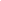 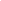 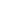 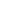 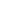 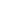 Descripción:Referencia(s) de vulnerabilidad:Componente(s) del SI afectado(s) :Impacto(s)/consecuencia(s) de la explotación de las vulnerabilidades asociadas: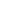 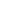 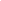 Complejidad de la explotación de la(s) vulnerabilidad(es) :Gravedad del riesgo :Recomendación:Complejidad de la aplicación de la recomendación :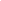 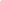 11 Plan de acciónOrganizar por proyectos las acciones/recomendaciones asociadas a las diferentes vulnerabilidades identificadas.Indique que el plan de acción se elabora de acuerdo con el auditado.Indique que el plan de acción tiene en cuenta los objetivos, los proyectos en curso y las perspectivas de la entidad fiscalizada.Indique que el plan de acción tiene en cuenta los resultados de la evaluación del riesgo ya establecida.Indique que las estimaciones propuestas por el auditor se dan sobre la base de un dimensionamiento adecuado de las necesidades de la entidad fiscalizada, sus capacidades humanas y financieras y la oferta en el mercado XXXOrganizar por proyectos las acciones/recomendaciones asociadas a las diferentes vulnerabilidades identificadas.Elaborar el plan de acción según la plantilla "Plan de acción propuesto" (véase el apéndice 7).odèle de Rapport d’Audit de la Sécurité des Systèmes d’Information	©ANSI 2019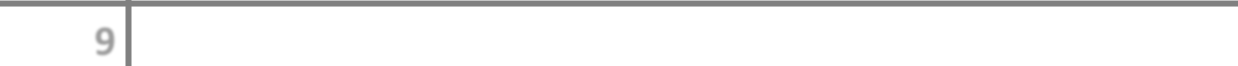 Anexo 2(1) Clasificado en 4 niveles: débil (1), medio (2), fuerte (3) y muy fuerte (4).Anexo 3 : Descripción del SI de Nombre_Organizacion_auditada Para cada lugar dentro del ámbito geográfico de la asignación de la auditoría:AplicacionesServidores (por plataforma)…Por favor, respete la misma nomenclatura utilizada en el informe de auditoría.Tipo de servidor: MV (Máquina Virtual) o MP (Máquina Física). Rol/negocio: Base de datos (MS SQL Server, Oracle, ...), mensajería, aplicación de negocios, Controlador de Dominio, Proxy, Antivirus, etc...Por favor, indique el nombre de la(s) solución(es) comercial(es) a nivel de cada una de ellas.: Naturaleza : Switch, Routeur, Firewserveurall, IDS/IPS, etcObservaciones : información adicional sobre el equipo, por ejemplo, el nivel del switch: Sí/No. Si no, presente las razones de la exclusión. En caso de que el elemento no sea auditado por razones de muestreo, indique el elemento con el que se ha tomado la muestra, especificando los criterios adoptados.Anexo 4 : El calendario de ejecución real de la misión de auditoría de seguridad de la IS de Nombre_Organismo_Auditado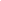 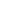 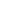 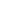 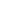 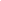 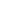 Duración total del proyecto en Hombres/díasAnexo 5 : Evaluación de la aplicación del último plan de acciónEvaluación de las medidas adoptadas desde la última auditoría y de las deficiencias registradas en la aplicación de sus recomendaciones, con un informe sobre las razones aducidas por los responsables del sistema de información y sobre las deficiencias observadas, explicando dichas deficiencias.Anexo 6 : Estado de madurez de la seguridad del SI de Nombre_Organismo_AuditadoLos valores que se asignarán a cada regla de seguridad invocada estarán entre 0 y 5 :N/A - No aplicable0 - Práctica inexistente1 - Práctica informal: Acciones aisladas2 - Práctica repetible y seguimiento: Acciones reproducibles3 - Procesos definidos: Normalización de las prácticas4 - Procesos controlados: medidas cuantitativas5 - Procesos continuamente optimizadosAnexo 7 : Plan de acción propuestoEvolución del documentoVersionFechaNaturaleza de las modificaciones1.019/12/2014Versión inicial1.103/06/2015Recomendaciones añadidas1.203/05/2017Actualización de las áreas de auditoría1.314/10/2019MAJ tras la publicación de la orden del Ministro detecnologías de comunicación y económicasy el Ministro de Desarrollo, deinversión y cooperación internacional de la01 de octubre de 2019, estableciendo las especificaciones relativas al ejercicio de la actividad de auditoría en el ámbito de la seguridad informática.Versión del documentoFechaEmisión<versión><fecha>Documento confidencialVersiónFechaAutorModificacionesVersiónFechaAutorModificacionesApellidoNombreTítuloTeléfonoEmailDifusión (Nombre_de_oficina_de_auditoría)Difusión (Nombre_de_oficina_de_auditoría)Difusión (Nombre_de_oficina_de_auditoría)ApellidoNombreTítuloTeléfonoEmail6Alcance de la auditoríaAlcance de la auditoríaAlcance de la auditoríaAlcance de la auditoríaAlcance de la auditoría6.16.1Perímetro geográficoPerímetro geográficoPerímetro geográficoPerímetro geográficoPerímetro geográfico-   Presentar la lista de estructuras a auditar:-   Presentar la lista de estructuras a auditar:-   Presentar la lista de estructuras a auditar:-   Presentar la lista de estructuras a auditar:-   Presentar la lista de estructuras a auditar:-   Presentar la lista de estructuras a auditar:-   Presentar la lista de estructuras a auditar:EstructuraUbicación123……HerramientasVersión utilizadaLicenciaFuncionalidadesLos componentes del SI de los objetos de la auditoríaHerramientasVersión utilizadaLicenciaFuncionalidadesLos componentes del SI de los objetos de la auditoríaHerramientasVersión utilizadaLicenciaFuncionalidadesLos componentes del SI de los objetos de la auditoríaHerramientasVersión utilizadaLicenciaFuncionalidadesLos componentes del SI de los objetos de la auditoríaHerramientasVersión utilizadaLicenciaFuncionalidadesLos componentes del SI de los objetos de la auditoríaHerramientasVersión utilizadaLicenciaFuncionalidadesTítulo del documentoVersiónFuenteDescripciónComponentes del SI objet de la auditoríaTítulo del documentoVersiónFuenteDescripciónComponentes del SI objet de la auditoríaTítulo del documentoVersiónFuenteDescripciónComponentes del SI objet de la auditoríaVersiónFuenteDescripciónApellido NombreCargoCalificaciónCertificadopor ANSICampos de intervención….Jefe de proyectoIngeniero,Ej : AOP, Auditoría servidores, Audit Bases DatosCertificador ISO…,  Auditoría equipamiento de redes,…Jefe de equipoMiembro…Apellido NombreCargoFunción…Jefe de proyectoDirector ……DominioDominioDominioCriteriosResultados de la auditoría (conclusiones)Descripcióndechequesllevado a cabo...(pruebas, condiciones de prueba,de auditoríaDescripcióndechequesllevado a cabo...(pruebas, condiciones de prueba,Descripcióndechequesllevado a cabo...(pruebas, condiciones de prueba,Descripcióndechequesllevado a cabo...(pruebas, condiciones de prueba,Descripcióndechequesllevado a cabo...(pruebas, condiciones de prueba,etc)A.5.1 Orientación sobre la gestión de la seguridad de la informaciónA.5.1 Orientación sobre la gestión de la seguridad de la informaciónA.5.1 Orientación sobre la gestión de la seguridad de la informaciónA.5.1 Orientación sobre la gestión de la seguridad de la informaciónA.5.1 Orientación sobre la gestión de la seguridad de la informaciónA.5.1.1Buenas prácticas identificadasA.5A.5A.5A.5A.5A.5Buena práctica 1Políticas dePolíticas dePolíticas dePolíticas de seguridad de la informaciónBuena práctica 1Políticas dePolíticas dePolíticas dePolíticas de seguridad de la informaciónBuena práctica 2seguridadseguridadseguridadBuena práctica 2seguridadseguridadseguridadseguridadseguridadseguridad….de la informaciónde la informaciónde la información….Vulnerabiliaddes registradasVulnerabilidad  1  -  Referencia de vulnerabilidad 1….Buenas prácticas identificadasBuena práctica 1Buena práctica 2….Vulnerabilidades registradasVulmerabilidad  1  -  Referencia de la vulnerabilidad 1….Criterio 3….Criiterio 1A.6A.6A.6A.6A.6A.6……………………Criterio 1A.18A.18A.18…Anexo 1Anexo 1Nombre del organismoAcrónimoEstatutoPublic, PrivéSector de actividadAdministration, Finances/Assurances,Energie/Industrie, Services, Social/Santé, etc. …CategoríaMinistère, Administration, Entreprise, Banque,Assurance, …Sitio WebDirección emailDesignación del procesorequisitos de los datos procesados en (1)requisitos de los datos procesados en (1)requisitos de los datos procesados en (1)requisitos de los datos procesados en (1)requisitos de los datos procesados en (1)requisitos de los datos procesados en (1)requisitos de los datos procesados en (1)Designación del procesorequisitos de los datos procesados en (1)requisitos de los datos procesados en (1)requisitos de los datos procesados en (1)requisitos de los datos procesados en (1)requisitos de los datos procesados en (1)requisitos de los datos procesados en (1)requisitos de los datos procesados en (1)Designación del procesoConfidencialidadIntegridadDisponibilidadConfidencialidadIntegridadDisponibilidadProceso 1Proceso 1Proceso 1Proceso 2Proceso 2Proceso 2………Proceso nProceso nProceso nApellido (1)MódulosDescripciónNombres o @IP deNombreIncluse au périmètreApellido (1)MódulosDescripciónEntorno de desarrolloDesarrollado por/Añoservidores de alojamientod’utilisateursd’audit (6)Entorno de desarrolloDesarrollado por/Añoservidores de alojamientod’utilisateursd’audit (6)Apellido@IPTipo (2)Tipo (2)Sistema de explotaciónSistema de explotaciónRôle/métier (3)Rôle/métier (3)Rôle/métier (3)Inclus au périmètre d’audit (6)…Infraestructura de red y seguridadInfraestructura de red y seguridadInfraestructura de red y seguridadNaturaleza  (4)MarcaMarcaNombreAdministré par :Observations (5)Observations (5)Inclus au périmètre d’audit (6)…Postes de travailSystème d’exploitationNombreNombreInclus au périmètre d’audit (6)Inclus au périmètre d’audit (6)Inclus au périmètre d’audit (6)ComponenteDuración enHombres/díaComponentepor cada intervenciónpor cada intervenciónEquipo de intervenciónpor cada intervenciónpor cada intervenciónEquipo de intervenciónFasePropósito de la subfaseEquipo de intervenciónFecha de         En el sitio         En el sitioTotalFasePropósito de la subfaseFecha de         En el sitio         En el sitioTotalrealización1: …………………...Nombre:……………………Fase 12: ……………………Nombre:……………………Fase 1….Nombre:……………………….Nombre:……………………n: ……………………Nombre:……………………1: ……………………...Nombre:……………………Fase 22: ………………………Nombre:……………………Fase 2….Nombre:……………………….Nombre:……………………n: ……………………Nombre:……………………1: ……………………...Nombre:……………………Fase n2: ………………………Nombre:……………………Fase n…Nombre:………………………Nombre:……………………n: ……………………Nombre:……………………ProyectoAcciónCríticasoficial de políticasCargaTasa deEvaluación(H/D)realización(1)Proyecto 1 : …Acción 1.1 :………Acción 1.2 :………Acción 1.3 :………...Proyecto 2 : …Acción 2.1 :………Acción 2.2 :………Acción 2.3 :………...….DominioCriterioValorComentariosde evaluaciónatribuídoA.5 Políticas de seguridad dela informaciónA.6 Organización de la seguridad dela informaciónA.7 Seguridad de los recursoshumanosA.8 Gestión de activosA.9 Controles de accesosA.10 CriptografíaA.11 Seguridad físisca ymedioambientalA.12 Seguridad operacionalA.13 Seguridad de las comunicacionesA.14 Adqusición, desarrolloy mantenimiento de los sistemasde informaciónA.15 Relaciones de losproveedoresA.16 Gestión deseguridad de la informaciónA.17 Los aspectos de seguridad deinformación en la gestión de lacontinuidad de la empresaA.18 ConformidadProyectoAcciónPrioridadResponsableCarga (H/D)Planificaciónde la acciónProyecto 1 :Acción 1.1 :…………………………..Acción 1.2 :……………………..Acción 1.3 :…………………….....Proyecto 2 :Acción 2.1 :…………………………..Acción 2.2 :……………………..Acción 2.3 :……………………..Proyecto n :Acción 2.1 :…………………………..Acción 2.2 :……………………..Acción 2.3 :……………………..